The University of North Carolina at PembrokeAcademic Information Technology Committee (AITC)Agenda - Monday, January 14, 2019 at 3:30 p.m.Chavis University Center 208Members of the AITC:Aaron Vandermeer (Chair), SenatorConner Sandefur, SenatorLarry Arnold (ARTS, 2020)Lisa Mitchell (EDUC, 2020)Walter Lewallen (LETT, 2019)Jesse Rouse (NSM, 2019)Mohammad Rahman (SBS, 2020)Nancy Crouch, CIO
Joy Fuqua, Director of Online LearningTerry Locklear, Instructional Designer
Debbie Bullard, Representative of the Accessibility Resource CenterDennis Swanson, Representative of the Library
Tremain Ingram, SGA SenatorOrder of BusinessA.	Roll CallB.	Approval of Minutes (Appendix A)C.	Adoption of AgendaD.	ReportsAITC Chair—Aaron VandermeerExecutive Director of University Communications and Marketing—Jodi PhelpsAVC for Technology, Resources and Chief Information Officer—Nancy CrouchDirector of Online Learning—Joy FuquaLibrary Report—Dr. Dennis Swanson (Appendix B)E.	Unfinished BusinessCourse Evaluations/Scantrons (Nancy Crouch)Standard Template for Online Programs (Joy Fuqua and Terry Locklear)Getting Feedback on Classroom Upgrades (Nancy Crouch)F.	New BusinessLTI Requests (Appendix C)CourseEvalCapsimWebExFaculty Training for Online Teaching (Dr. Scott Hicks)Placing Instructions Online for Instructional Technology (Jesse Rouse)G. 	For the Good of the OrderH.	DoIT Technology Report for AITC: (Appendix D)I.	AnnouncementsJ. 	AdjournmentAppendix A—Minutes Draft of November 12, 2018
The University of North Carolina at PembrokeAcademic Information Technology Committee (AITC)Minutes - Monday, November 12, 2018 at 3:30 p.m.Chavis University Center 208Members of the AITC Present:Aaron Vandermeer (Chair), SenatorConner Sandefur, SenatorLarry Arnold (ARTS, 2020)Lisa Mitchell (EDUC, 2020)Walter Lewallen (LETT, 2019)Jesse Rouse (NSM, 2019)Mohammad Rahman (SBS, 2020)Nancy Crouch, CIO
Joy Fuqua, Director of Online LearningTerry Locklear, Instructional Designer
Debbie Bullard, Representative of the Accessibility Resource CenterDennis Swanson, Representative of the Library
Tremain Ingram, SGA SenatorMembers Absent:NoneA.	Roll CallB.	Approval of Minutes (Appendix A in Agenda)	The minutes were approved as disseminated.C.	Adoption of AgendaD.	ReportsAITC Chair—Aaron VandermeerPresented DoIT activities to senateTask stream, Indiana University knowledge base has best documentationElectronic portfolios, FERS, try to use to use Canvas for a portfolio toolCanvas or other option (Office365, Digital Measures, etc as options)Look at portfolio options at January meetingCanvas limit is 1GB per courseAVC for Technology, Resources and Chief Information Officer—Nancy CrouchIntroduction to Wes Frazier, Tabitha O. Locklear, and Ray Buehne as leads of LMSQuarterly portfolio link sent to committee and available onlineAble to project out 18 months on projectsAnticipated projects are growingFunding and security tied to Computing reportDirector of Online Learning—Joy FuquaQuality MattersWhat levels of support for faculty?E. Unfinished BusinessQuality Matters Information and discussion (Appendix B in Agenda)Terry Locklear: Not sure where UNC System is with subscription (duration)Possible to have external review through QMWorking with individual departments to schedule workshopsAaron – possible that Faculty Senate might suggest that new online faculty first receive trainingPerhaps create broader training or even differently levels of certification for campus online facultyStandardized course content and structure might simplify materials for studentsCourse Evaluations/Scantrons (Appendix C in Agenda)Nancy Crouch: scantrons are reaching end of life Scantron machines can be replaced if needed, but is it the best option?Many departments are already requesting online evals, but not this supported in handbookCanon copiers may offer an option to move away from scantronPossible test cases - Psychology and Biology use scantronDigital course responses in 22-25% rangeIf moving SEIs online, we should have a way for students to opt-out instead of opt-inStudent representative to take the idea to the SGA and bring forwardDigital would allow faculty to compare consistency, not just in the department but across broader contexts (WE courses, Freshmen, etc), would allow for easier archiving and access, would reduce administrative assistant time
F. New BusinessLMS Third Party Integration Procedure (Appendix D in Agenda)Proposal to approve passed 12-0-0Aaron will verify that AITC LMS decisions do not need to be voted on by the senateLTI Request -  WEPA (Appendix E in Agenda)Proposal to approve passed 12-0-0Launching Beta features in CanvasExample, quizzes.next and beta gradebookShould these be turned on?Should we create a Rubric to guide DoIT to select which need to come to the committee?Use of test environment for those interested in trying features before turning them on in active classesInstructure will turn things on as they likeWill consider how to proceedClassroom Instructor MachinesLenovo Tiny for classroomsDoIT will send out specs for the machinesUpdating online program templates for consistent navigationWill transition the discussion to next meeting in January
G. For the Good of the OrderLibraryNew library enterprise system under considerationPresentation will be made by a streaming video serviceStack Map for locating materials in library is moving forward
H. Announcements Tremain will remain on the committee for Spring as SGA representative
I.  Adjournment The meeting adjourned at 4:54Minutes submitted by Jesse Rouse.Return to AgendaAppendix B—Library ReportSubmitted by Dennis SwansonWe have signed the contract and are moving forward on implementing a new Integrated Library System (Alma from Ex Libris), along with this will come Primo, which will supplement and enhance the Summon universal search structure we already have in place.  We will also be getting Leganto, which is the tool that will integrate the library system into Canvas.  Most of the implementation will be invisible to everyone.  By about April I plan to begin having orientation and instruction for faculty.  Our plan right now is that the system will go live on July 1.We are also working to implement Stacks Map.  This is a program that will tag each library record so that you will be able to see a graphic map telling you which shelf in the library any particular book or item is located.Return to AgendaAppendix C—LTI RequestsCourseEval, submitted by Wes Frazier, January 2019
See also CoursEval-VPAT.pdf as distributed with Agenda 19.01.14 AITC Agenda (rev1)
RoleCourseEval provides an online digital equivalent to offline paper based end of semester course evaluations. It is already employed and in use by Online Education. We are seeking to directly integrate it into Canvas.Nature of VendorCampusLabs Inc. Is a relatively young organization which has been operating in this space for ten years. A subsidiary of Edcentric, Inc. and a portfolio company of Leeds Equity Partners, LLC. Their products and services are entirely along student feedback and service analytics. They currently provide services to over 1,400 campuses nationwide including institutions smaller and larger than our own.Benefits to CampusCourseEval is already a purchased tool in use by this University and is heavily used by Online Education to facilitate evaluations online. This integration should streamline the experience for students while also reducing the amount of work Online Education must perform to facilitate its operation. Freeing resources for other projects.User ExperienceIt operates much like other external tool links in the navigation area of a course. It can be moved or hidden by the instructor. Student use of the product is much like an online survey in Qualtrics / Microsoft Forms / Google Forms. This integration will simply facilitate students accessing the survey directly within Canvas in a more convenient way.Cost/FundingNo additional funding needed.Existing FunctionalityIts features are wholly unique compared to all other in use LTIs at this time.Legal ConcernsCoursEval will have no additional data collected from students than the current system already possesses. Student anonymity and privacy will be protected by the current agreements already employed in its current use.Security ConcernsCapsim is in the Canvas App database and is not a recognized Canvas partner. There are no security concerns at this time.Accessibility ConcernsThe integration of CoursEval itself has no accessibility concerns specific to it. It merely acts as “glue” between Canvas and CoursEval. CampusLabs itself has provided a VPAT report on the entire CoursEval product which is included in the supplemental documents folder. ARC was given a chance to review this document and had no specific reservations about CoursEval’s VPAT report; they however have requested to test CoursEval ahead of time with current accessibility software and tools. According to Online Education we have technical limitations preventing us from setting up a fake course or users in our current CoursEval environment which prevents us from doing this. CampusLabs Inc. is quite positive their product is compliant with screen readers and other assistive tools as stated in their VPAT report.
Technical ConcernsNone at this time.RecommendationsThe integration itself has no specific accessibility issues and integrating the product into Canvas is likely to make the software easier to get to, for all students. Assuming the issues with our inability to test using our active instance of CoursEval are of sufficiently small concern, IT recommends proceeding with the integration.__________________________________ b) CapsimWes Frazier, June 2018; Revised: November 2018See also Capsim VPAT General 2016…pdf as distributed with Agenda 19.01.14 AITC Agenda (rev1)RoleCapsim's Capstone product is used within business courses to conduct simulations, so students can try out the actual business theories from class in detailed simulations, cooperatively or individually under an instructor's guidance.Nature of VendorCapstone has been in the business simulation business since the mid 80s, though their modern offerings targeting academic course work have been running since 2001. Benefits to CampusCapsim's products including Capstone are narrowly geared towards business simulations and would not be applicable to many fields of study outside of school of business.  As of today only one instructor is seeking to make use of this software.User ExperienceAs it stands today Capsim's integration with Canvas is very loose. It largely uses our LMS as an integrated single signon portal, and for the instructor to present Capsim beside other course content. Capsim would appear as an item in the course navigation, but not the global navigation bar. No assessments or grading takes place today, though Capsim has indicated they are working towards these goals in the future.Cost/FundingNo additional funding needed.Existing FunctionalityIt's features are wholly unique compared to all other in use LTIs at this time.Legal ConcernsNo FERPA protected data is collected, however students email addresses are collected from Canvas, in part to facilitate the single sign on and in part because Capsim facilitates some email notifications to students using its product. Capsim could not provide any data security policies outside of their web privacy agreement here: http://capsim.com/terms/#/policy Security ConcernsCapsim is not in the Canvas App database and is not a recognized Canvas partner. They also could not provide an LTI Conformance Certificate. This is unusual and we have no trusted way of verifying their LTI is in compliance with standards or usual security precautions at this time.Accessibility ConcernsCapsim has provided a VPAT report. Their current products accessibility issues are too numerous to list here, but the full VPAT report is included in the supplemental documents folder alongside an annotated VPAT report by ARC. The VPAT report has not been updated since 2016. Capsim believes they can address ARC’s concerns in the short term but cannot produce a written document to that effect.Technical ConcernsNone at this time.RecommendationsThe lack of even a LTI conformance certificate and no security documents besides their company's web privacy agreement for student contact information is troubling. Combined with the accessibility report makes it difficult to recommend this LTI for inclusion at this time.__________________________________
c) WebEx	Tabitha O. Locklear, January 2019
RoleMaking learning intuitive. Cisco Webex brings the capability to build courses that can be linked directly to WebEx teams using the education connector. Instructors and students will have the ability to access recorded lectures, assignments and more from within Canvas.Nature of VendorCisco Webex, formerly WebEx Communications Inc., is a company that provides on-demand collaboration, online meeting, web conferencing and video conferencing applications. All WebEx products are part of the Cisco Systems collaboration portfolio. WebEx has been around since 1996 later purchased by Cisco in 2007. The University is currently familiar with Cisco Webex and many of its features, although it has never been integrated with our LMS. Benefits to CampusStudents and Faculty will benefit from being able to access Webex from within Canvas. Students will be able to collaborate via desktop, video device, tablet, or smartphone from anywhere, on campus or off. Faculty can use Cisco Webex meetings natively within Canvas to schedule class meetings, hold virtual office hours, create project groups, share content, record lectures, and more. User ExperienceWebex fully integrates with Canvas. The user experience should be very similar to what the user has already experienced with Webex. Cost/FundingWebex Education Connector comes for free for Webex customers Existing FunctionalityWebex Education Connector works much like Cisco Webex Teams. Users will use the same features but within Canvas. Legal ConcernsNoneSecurity ConcernsNone. Webex meetings, events, training, and remote support products are protected by a highly reliable and secure network. Accessibility ConcernsARC and DoIT are working with Cisco to identify and remove access barriers. Technical ConcernsLTI integration seems seamless, but there are concerns with faculty training. RecommendationsDoIT recommends proceeding with the integration. DoIT would recommend extensive testing after implementing by faculty due to the user experience and inform the help desk of any issues with the functionality of WebEx in Canvas. Return to AgendaAppendix D— DoIT Technology Report for AITC (December 10, 2018)Division of Information Technology ReportAcademic IT Committee December 10, 2018
Project Portfolio Updates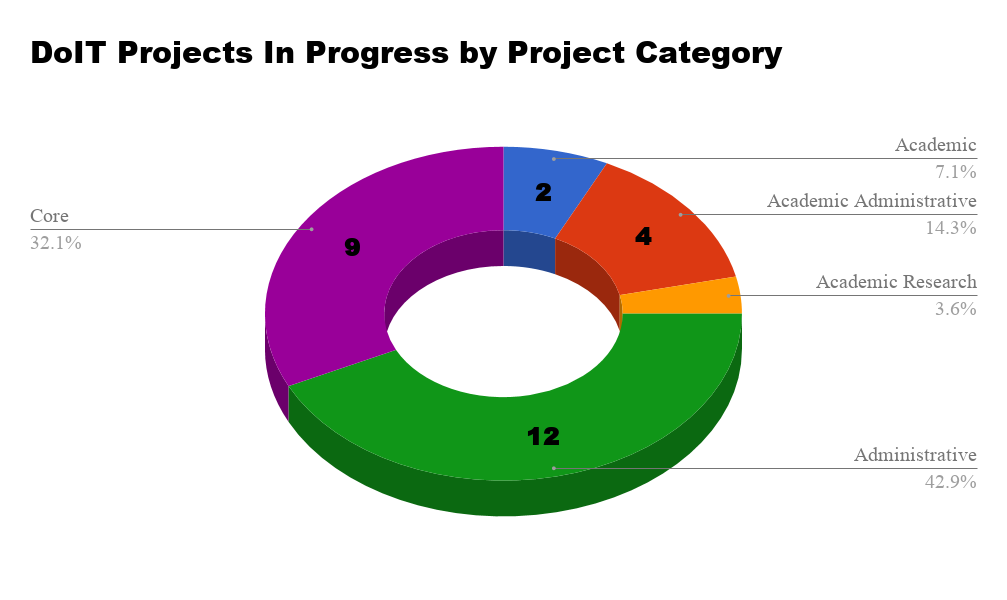 Projects and Efforts of Academic InterestInstructional Spaces Infrastructure 2019 - UNCP must provide faculty, staff, and students with high-quality technology for instruction, learning, research, work productivity, and creative endeavors. This project focuses on the goals of creating a sustainable, predictable, and dependable model for identifying, procuring, and managing instructional space infrastructure at UNCP. 23 classrooms were updated last academic year, FY 17 - 18. The instructional infrastructure in the remaining 200 plus rooms remains out of warranty and dated. To establish a refresh cycle to keep the infrastructure up to date continues to be established. Funding for this project will be a combined pool of state and fee-based funding. Instructional Spaces infrastructure technology is funded through Education & Technology fees and appropriated state funds provided by the University. We plan to update over 30 spaces in this round, accomplishing the updgrades over Christmas break, Spring break, and summer 2019. Anticipated go live is scheduled for August 2019.Password Reset Utility – This project implementation will create a self-service application, that will allow campus users to reset and/or recover their password. The application should take into consideration accounts that have been locked due to failed login attempts and/or expired passwords. It should also provide robust feedback on account status. i.e. Disabled account. We would also like to include additional recovery options. (Mobile Device, Email, etc.).  Kickoff for the project, is scheduled for this month, with an anticipated go live is scheduled for Summer 2019.Windows 7 and Office 2010 End of Life – Microsoft will cease providing all support for the Windows 7 operating system on January 14, 2020 and Office 2010 on October 13, 2020. This means Windows 7 and Office 2010 will no longer receive security updates from Microsoft and will be extremely vulnerable to malware and outside attacks.  Many of our campus computers have already been migrated to Windows 10, including all standard lab and classroom machines and many office production desktops/laptops. PCs purchased in the in the last two years arrived already imaged with the Windows 10 operating system. Additionally, any PC that was reimaged recently was migrated to Windows 10, unless there was a compatibility issue with the device, a required business application or attached equipment. Any PC reimaged in the future will receive Windows 10, unless there is a compatibility issue. However, many machines on campus are still in need of transitioning to Windows 10 before January 2020. DoIT’s ITSS will be spearheading the endeavor to migrate all remaining Windows 7 machines by October 31, 2019. In the event that any machine cannot be migrated due to the machine’s inability to run Windows 10, DoIT will work with the individual department to identify affected machines for replacement. If a particular application or device will not run on Windows 10, we need the assistance of each department in helping them upgrade the necessary software or equipment so it can be used with the newer operating system. Any computer that is running Windows 7 on January 14, 2020 will be disconnected from the campus network, both wired and wireless, and will have no further network access until the upgrade is completed or the computer is replaced.Resolution of Incidents November 2018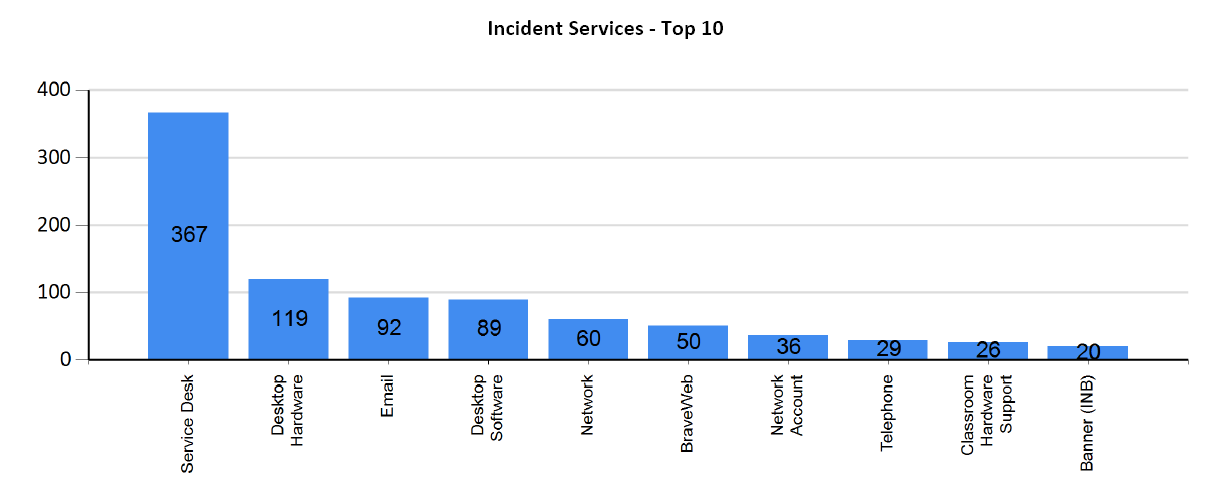 Number of Incidents Resolved in November 2018:  656Calls Presented to the Help Desk November 2018:  1,006Interactive Video FacilityThe Interactive Video Facility provides services to the campus community in a variety of service categories.  Please see the chart below depicting the number of hours of service provided during this reporting period in each category.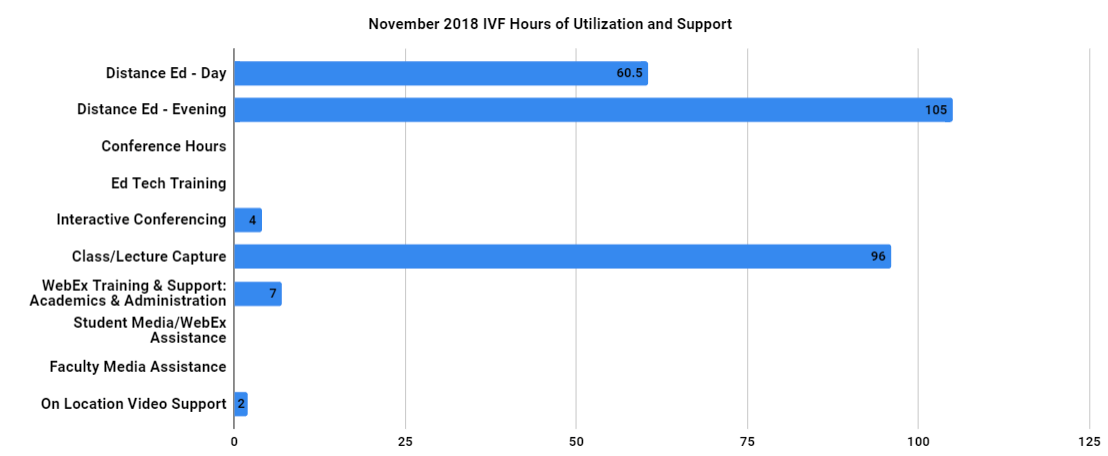 Canvas Support Tickets to Instructure by Type – October 2018*DoIT will continue to work with Instructure (the Canvas vendor) to gather appropriate data on their support services and our campus's experience. IT Security Summary Report Executive Email Summary – November 1st – 30th  2018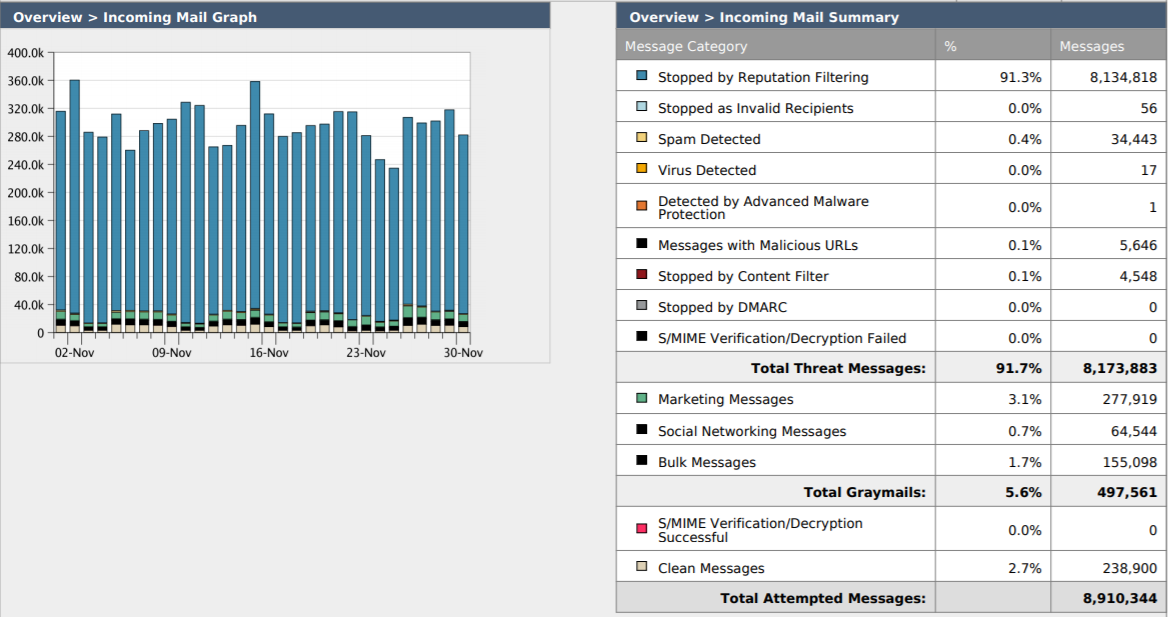 For November, there was an increase in messages being blocked by reputation filtering.  The exact cause of this increase is unclear.  Reputation filtering represents most blocked emails. Notable, as well, are the number of messages stopped due to containing malicious URLs.  Malicious URLs in emails constitute a major security risk should these emails reach their intended recipients, as simply clicking on a malicious URL can cause malware to be installed and / or executed.  
Vulnerabilities – For the month of November 2018The first chart in blue shows the number of computers with vulnerable applications with a CVE (Common Vulnerabilities and Exposures), per day and the number of critical, high, and medium severity vulnerabilities within these applications per day. The second chart in red shows the number of vulnerable applications that have been executed, moved, or copied, and the number of vulnerable university owned computers. DoIT intends to purchase and implement  a patch management solution in 2019. This tool will help us proactively address these vulnerabilities on university owned computers. 
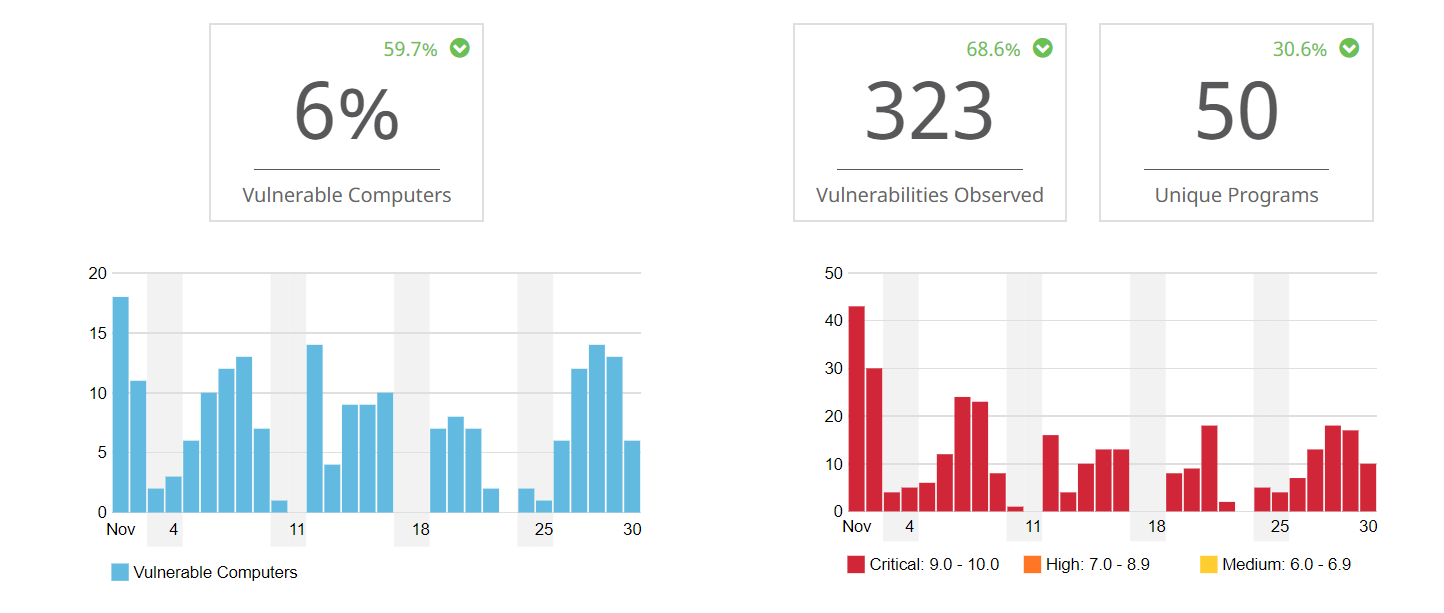 AMP File and IP’s Scanned – November 1st – 30th 2018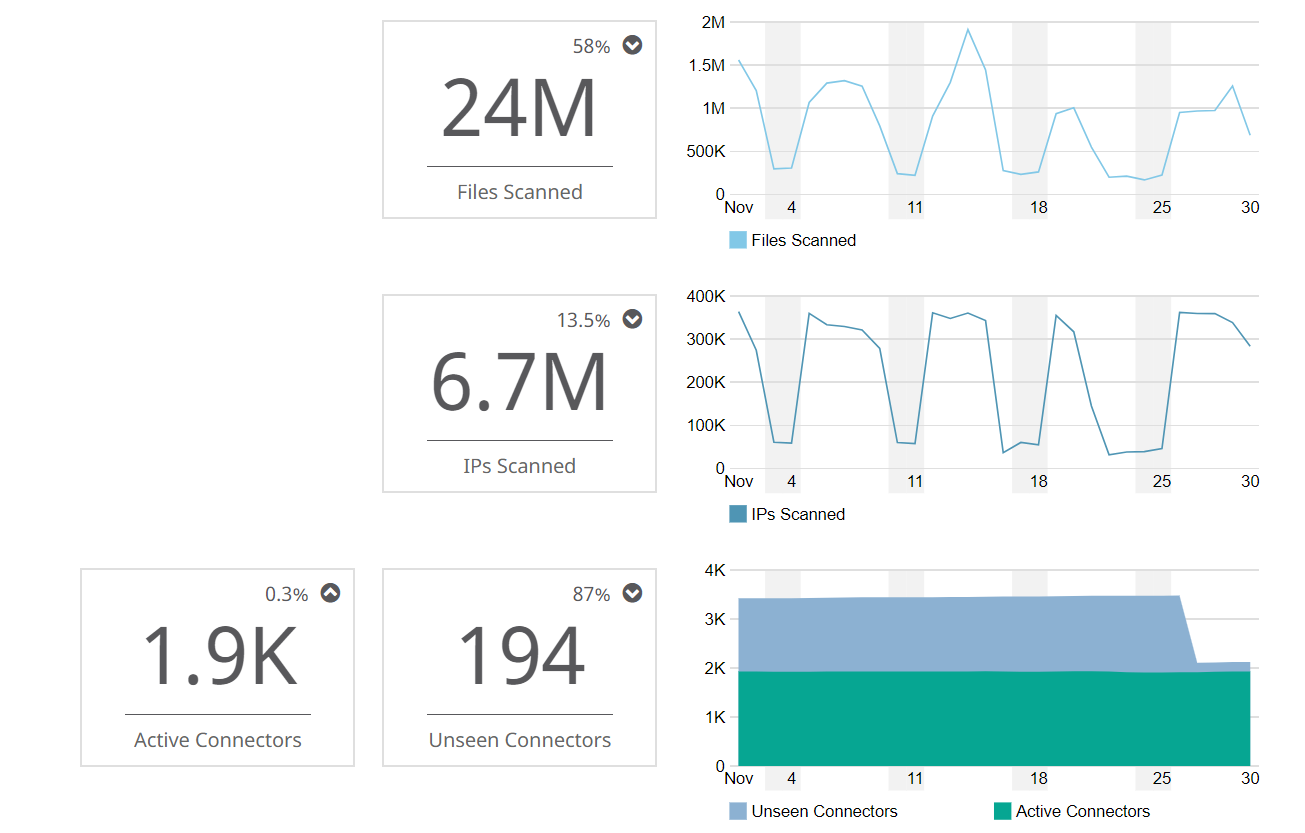 Virtual Sandbox Submissions November 2018Using the security tools we already own, the IT Security Team was able to setup an automated file submission process in a protected environment in the cloud. This capability allows us to free up valuable time that would normally be spent manually uploading these files in order to determine their threat score.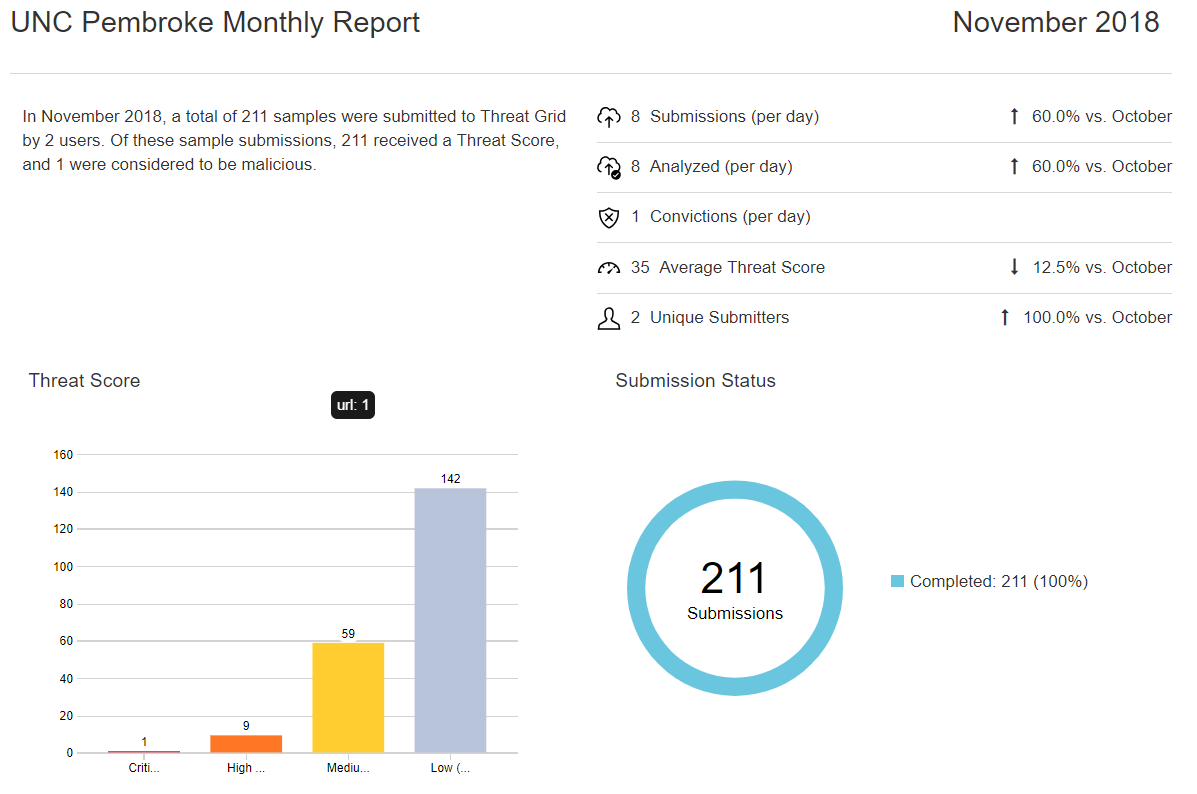 Number of New Compromises Reported in AMP / Compromises Resolved – November 2018Notable for November 2018 are the efforts to not only keep up with current compromises but catching up on compromises resolved during the hectic period after Hurrican Florence and having that reflected in AMP.   It should also be noted that ITSS is taking over daily responsibility for mitigation of compromised endpoints.  A RACI has been developed outlining responsibilities of each team in DoIT for AMP.  This should result in more rapid mitigation of compromised endpoints, as well as more responsive policy adjustment in response to threat intelligence.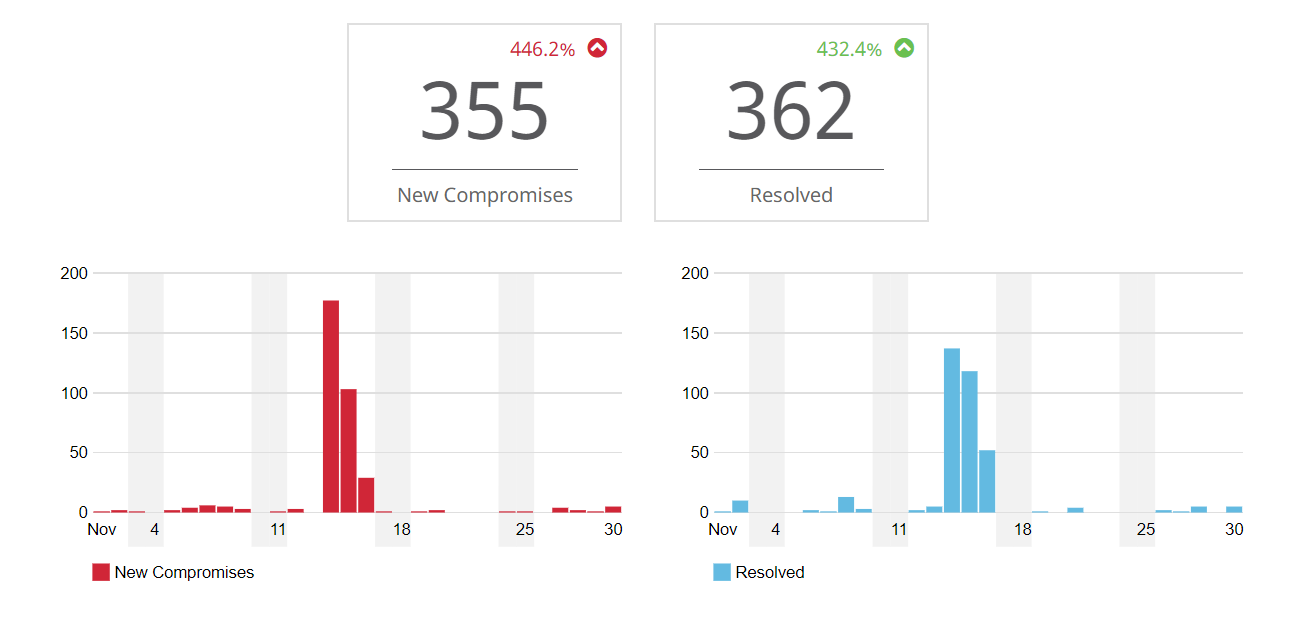 Security Activity as Noted in Umbrella / OpenDNS – November 2018Showing the number of blocked requests in Umbrella / Open DNS in a tabular, instead of graphical, format may be more illustrative of the value of Umbrella / OpenDNS in keeping our data and networks secure.  Blocking UNCP-owned computers from making outbound requests to known malicious IP addresses prevents the download and / or full execution of malware by preventing those computers from responding to these sites and receiving further instructions or completing a request for malware-containing content.  

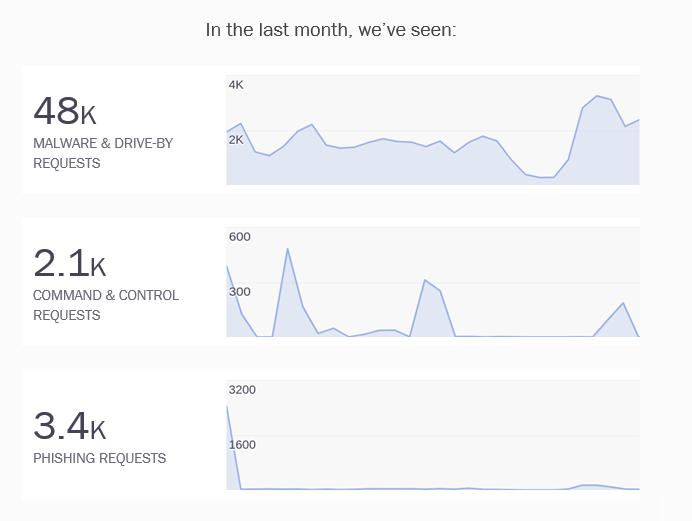 DUO Activity - November 2018There were 1000+ DUO authentication attempts in the last 30 days with an 80.3% success rate.  Unsuccessful attempts can be due to user cancellation, wrong code or failure to click to authorize a DUO Push.  The use of two-factor authentication is increasing due to the need to access resources that require VPN when outside our network.  Two-Factor authentication is required for such access.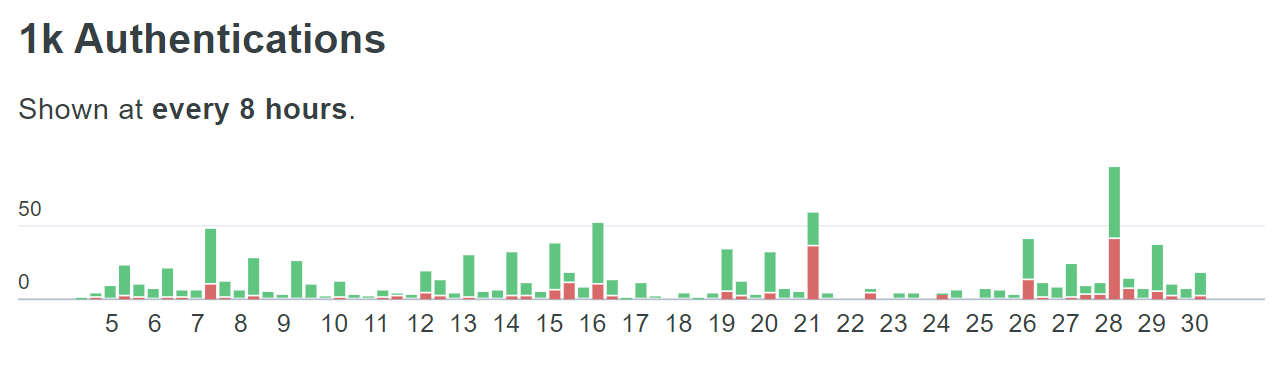 Authentication Attempts on a Daily Basis (Green – Successful / Red – Unsuccessful)EmailLive ChatOnline SubmissionPhoneTotal026105480